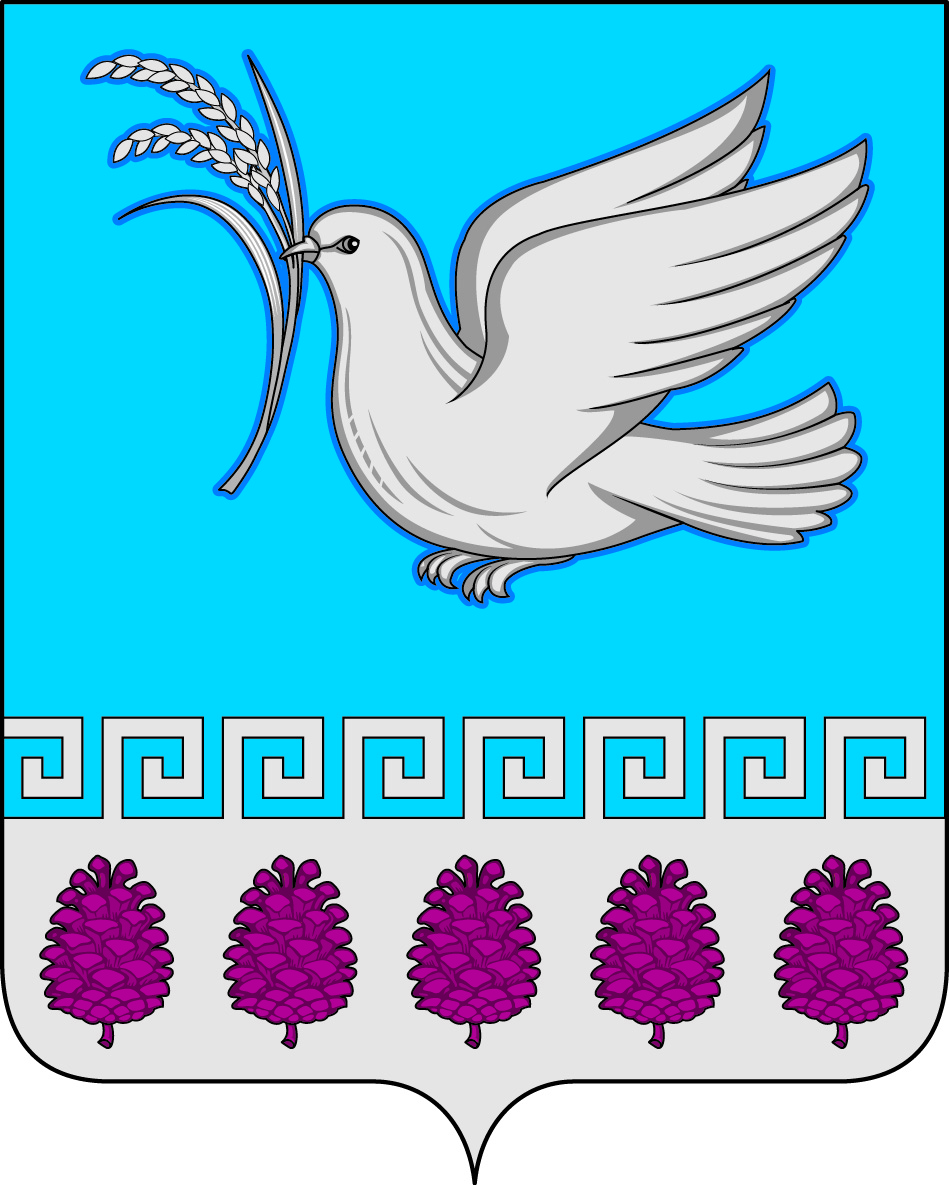 администрация мерчанского сельского поселения крымского района РАСПОРЯЖЕНИЕот 10.03.2023	            № 10 - рсело МерчанскоеО плане мероприятий направленных на борьбу с повиликой, амброзией полыннолистной и другой сорной и карантинной растительностью на территории Мерчанского сельского поселения Крымского районаВ соответствии с Законом Российской Федерации от 15 июля 2000 г.     № 99-ФЗ «О карантине растений», п. 21 ст. 15 Федерального закона от 06 октября 2003 г. № 131-ФЗ «Об общих принципах организации местного самоуправления в Российской Федерации», законом Краснодарского края от 07 июня 2004 года № 725 - КЗ «Об обеспечении плодородия земель сельскохозяйственного назначения на территории Краснодарского края» и Уставом Мерчанского сельского поселения Крымского района:1. Утвердить План мероприятий, направленных на борьбу с повиликой, амброзией полыннолистной и другой сорной и карантинной растительностью на территории Мерчанского сельского поселения Крымского района (приложение № 1).2. Создать комиссию по организации и координации работ по борьбе с повиликой, амброзией полыннолистной и другой сорной и карантинной растительностью на территории Мерчанского сельского поселения и утвердить ее состав (приложение № 2).3. Контроль за исполнением настоящего распоряжения возложить на специалиста 2 категории администрации Мерчанского сельского поселения  (Прилипко А.Г.).4. Распоряжение вступает в силу со дня его подписания.Глава Мерчанского сельского поселения Крымского района                                                   Е.В. Прокопенко        Приложение к расположению администрации Мерчанского сельского поселенияот 10.03.2023 № 60-рПЛАН мероприятий, направленных на борьбу с повиликой, амброзией полыннолистной и другими карантинными объектами на территории Мерчанского сельского поселения Крымского районаПриложение к расположению администрации Мерчанского сельского поселенияот 10.03.2023 № 10-рСОСТАВкомиссии по организации и координации работ по уничтожению повилики, амброзии полыннолистной и других карантинных объектов№ п/пНаименование мероприятийСрок исполненияСрок исполненияСрок исполненияОтветственные за выполнение1.Создание комиссии по организации и координации работ по уничтожению повилики, амброзии полыннолистной и других карантинных объектов (внесение изменений в состав)до 1 марта текущего годадо 1 марта текущего годадо 1 марта текущего годаАдминистрация Мерчанского  сельского поселения2.Организация и проведение работ по локализации и ликвидации карантинных объектов на территориях, объявленных карантинными ежегодно,систематическиежегодно,систематическиежегодно,систематическиГлава Мерчанского сельского поселения, собственники, арендаторы и пользователи земельных участков3.Планирование бюджетных ассигнований на очередной финансовый год направленных на борьбу с карантинными объектами до сенября текущего годадо сенября текущего годадо сенября текущего годаАдминистрация Мерчанского  сельского поселения4.Разработка совместно с землепользователями всех форм собственности плана мероприятий по ликвидации карантинных сорняков.В план мероприятий включить:ежегодно,систематическиежегодно,систематическиежегодно,систематическиГлава  Мерчанского сельского поселения, собственники, арендаторы и пользователи земельных участковГлава Мерчанского сельского поселения, собственники, арендаторы и пользователи земельных участков4.– механические мероприятия – выкашивание растений вдоль обочин дорог, территории населенных пунктов с последующей утилизациейежегодно,систематическиежегодно,систематическиежегодно,систематическиГлава  Мерчанского сельского поселения, собственники, арендаторы и пользователи земельных участковГлава Мерчанского сельского поселения, собственники, арендаторы и пользователи земельных участков4.– агротехнические мероприятия – снижение запаса семян карантинных видов сорняков в почвеежегодно,систематическиежегодно,систематическиежегодно,систематическиГлава  Мерчанского сельского поселения, собственники, арендаторы и пользователи земельных участковГлава Мерчанского сельского поселения, собственники, арендаторы и пользователи земельных участков4.- химические мероприятия – обработка сельскохозяйственных культур препаратами и агрохимикатами (согласно Списку разрешенных к применению на территории РФ пестицидов и агрохимикатов)ежегодно,систематическиежегодно,систематическиежегодно,систематическиГлава  Мерчанского сельского поселения, собственники, арендаторы и пользователи земельных участковГлава Мерчанского сельского поселения, собственники, арендаторы и пользователи земельных участков5.Уведомление руководителей организаций всех форм собственности об ответственности и обязательной локализации карантинных объектов на закрепленных за ними территорияхежегодноежегодноежегодноАдминистрация Мерчанского  сельского поселения6.Доведение до населения, проживающего на территории сельского поселения, информации о проводимых мероприятиях по уничтожению амброзии и повилики, а также о вредном воздействии сорняков на здоровье людей (СМИ, листовки, сходы граждан)ежегодноежегодноежегодноАдминистрация Мерчанского сельского поселения7.Проведение разъяснительной работы  с  населением о  наиболее эффективных мерах  борьбы с амброзией полыннолистной и повиликой ежегодноежегодноежегодноАдминистрация Мерчанского сельского поселения8.Организация работы по привлечению населения к локализации и ликвидации карантинных объектов на территориях, прилегающих к домам частного сектораежегодноежегодноежегодноАдминистрация Мерчанского сельского поселения9.Организация работы по уничтожению повилики, амброзии и других сорняков:Организация работы по уничтожению повилики, амброзии и других сорняков:Организация работы по уничтожению повилики, амброзии и других сорняков:Организация работы по уничтожению повилики, амброзии и других сорняков:Организация работы по уничтожению повилики, амброзии и других сорняков:9.– на территориях, закрепленных за юридическими и физическими лицами– на территориях, закрепленных за юридическими и физическими лицамиежегодноРуководители учреждений, гражданеРуководители учреждений, граждане9.– на территориях учебных заведений, детских дошкольных учреждений, учреждений культуры– на территориях учебных заведений, детских дошкольных учреждений, учреждений культурыежегодноРуководители учрежденийРуководители учреждений9.– придомовых и приусадебных территориях– придомовых и приусадебных территорияхежегодноГражданеГраждане10.Проведение рейдов по контролю за ходом выполнения разработанных мероприятийПроведение рейдов по контролю за ходом выполнения разработанных мероприятийежегодно,систематическиКомиссия по организации и координации работ по уничтожению карантинных растенийКомиссия по организации и координации работ по уничтожению карантинных растений11.Проведение регулярных обследований земель карантинных очагов с целью определения границ, эффективности проводимых искореняющих мероприятийПроведение регулярных обследований земель карантинных очагов с целью определения границ, эффективности проводимых искореняющих мероприятийсистематически, ежегодноКомиссия по организации и координации работ по уничтожению карантинных растенийКомиссия по организации и координации работ по уничтожению карантинных растенийПрокопенко Е.В.- глава поселения, руководитель группыПрилипко А.Г.- специалист 2 категории администрации поселения, заместитель руководителя группыБайрамова Н.Т.К.- делопроизвлдитель администрации поселения, секретарь штабачлены оперативного штаба:члены оперативного штаба:Алиджанов К.И.  - руководитель ОП «Мерчанское» ООО «Зерновая компания «Новопетровская» (по согласованию)Махонин И.А.- генеральный директор ООО «Южные Земли» (по согласованию)Адамов П. А. - депутат Совета Мерчанского сельского поселения, председатель комиссии по аграрному производству, транспорту, связи, жилищно-коммунальному хозяйству и экологииРуководители ТОС- по согласованию